Оперативному дежурному  ГОДОНЕСЕНИЕО ПОЛУЧЕНИИ СИГНАЛА ПО СИСТЕМЕ «ПАРУС»18.11.2020 г. в 12 час. 05 мин. (мск) для глав АМО передается сообщение:19.11.2020 г. по республике местами ожидается гололёд, на отдельных участках дорог – гололедица, днем по северу порывы ветра до 16 м/с.Диспетчер ЕДДСМР Краснокамский район                                                 Шафикова Э.Г.Башҡортостан республикаһыКраснокама районыМуниципаль районының«Берҙәмдежур-диспетчерлыҡ хеҙмәте» муниципаль-бюджет учреждениеһы452930, Николо-Березовка ауылы, Ленин  урамы, 8;Тел.: 8(34759)7-65-70, 112 (сот.)Эл.адрес: eddskrasnokama@yandex.ru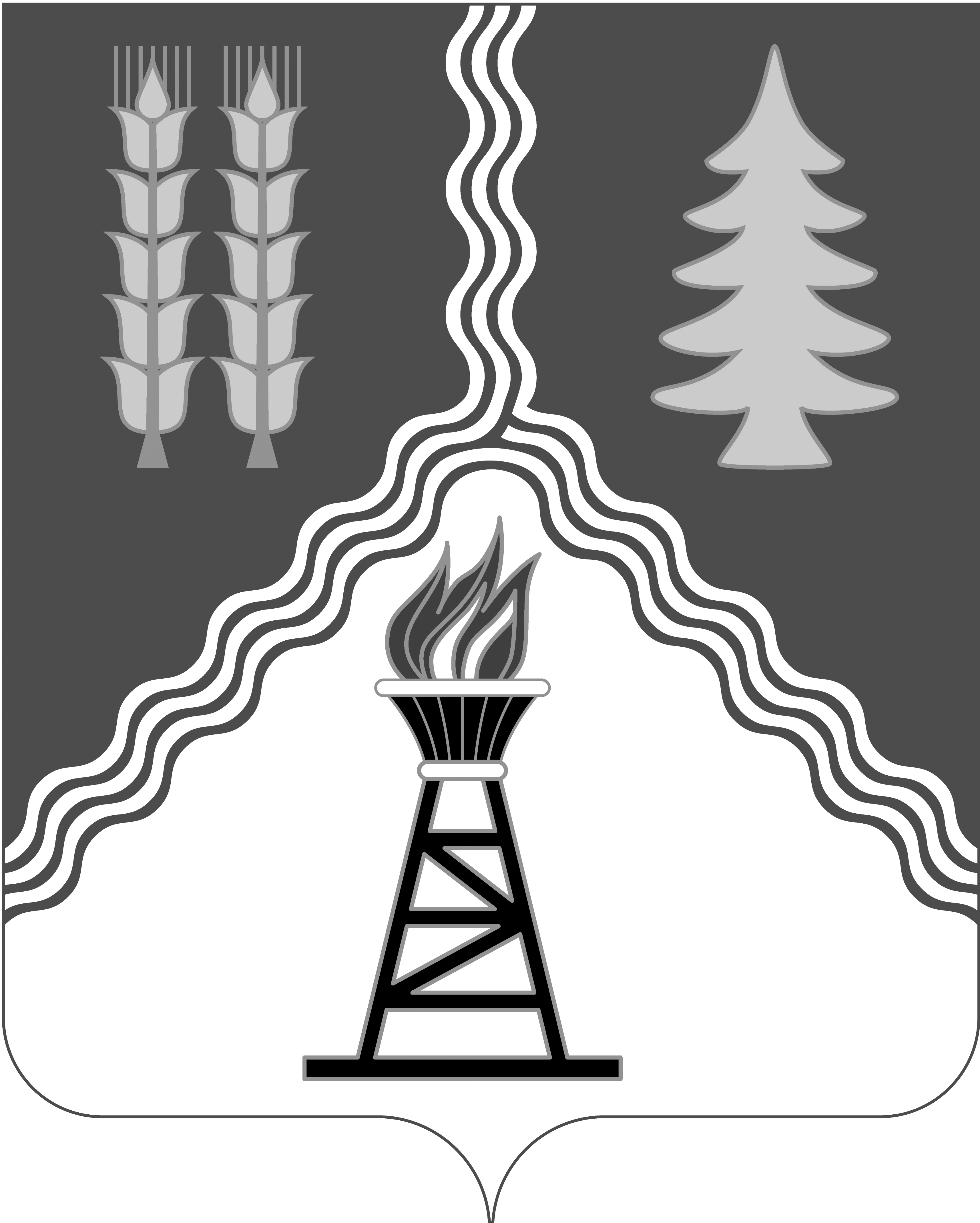 Муниципальное бюджетное учреждение «Единая дежурно-диспетчерская служба» Муниципального района Краснокамский районРеспублики Башкортостан452930, с.Николо-Березовка, ул.Ленина, д.8;Тел.: 8(34759)7-65-70, 112 (сот.)Эл.адрес: eddskrasnokama@yandex.ru